C3 Questions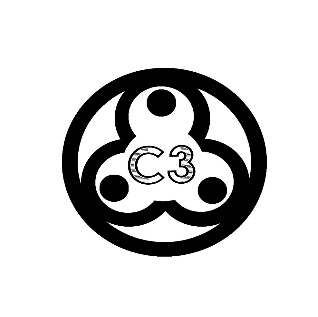 C3 exists to glorify God and edify the body by knowing and delighting in the Father through the joy and love of the Spirit and unity in the Son.Got Milk?People joke about hell all the time, saying things like: "That was a hell of a game." Why do you think people joke like that? Write down all the ways people refer to hell and how each of those reveal what they think about hell.Hell is eternal and terrible. What does the length and severity of hell reveal to you about the seriousness of sin and the greatness of God's glory?Where’s the Beef?Read Phil 3:17-21. Paul gives three signs of people who are headed to hell (destruction). In your own words, list the signs, give examples of what those things would look like in someone's life, and observe why these things indicate that a person is not saved. (Gimme Bible: Luke 12:19, Jer 2:9-13, Rom 8:9-14)What is Paul's reaction to people headed for destruction (Phil 3:18) and practically, how can you follow his example in how you view people and share the gospel? (See Christ's example: Luke 19:41-42 & Mark 3:1-6)Satisfied?How does hell help me see God more clearly?How does hell help me savor God in my heart and mind?How does hell help me show God in my words and actions?